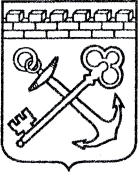 АДМИНИСТРАЦИЯ ЛЕНИНГРАДСКОЙ ОБЛАСТИКОМИТЕТ ПО СОХРАНЕНИЮ КУЛЬТУРНОГО НАСЛЕДИЯ ЛЕНИНГРАДСКОЙ ОБЛАСТИПРИКАЗ«___»____________2021 года                                    №____________________									г. Санкт-ПетербургОб утверждении границ зон охраны объекта культурного наследия регионального значения «Здание б. присутственных мест», расположенного по адресу: Ленинградская область, Лужский муниципальный район, Лужское городское поселение, г. Луга, пр. Володарского, д. 2, режимов использования земель и требований к градостроительным регламентам в границах данных зонВ соответствии со статьями 3.1, 9.2, 16.1, 45.1 Федерального закона от 25 июня 2002 года № 73-ФЗ «Об объектах культурного наследия (памятниках истории и культуры) народов Российской Федерации», Положением о зонах охраны объектов культурного наследия (памятниках истории и культуры) народов Российской Федерации, утвержденным постановлением Правительства Российской Федерации от 12 сентября 2015 года № 972, ст. ст. 4, 10 областного закона Ленинградской области от 25 декабря 2015 года № 140-оз «О государственной охране, сохранении, использовании и популяризации объектов культурного наследия (памятников истории и культуры) народов Российской Федерации, расположенных на территории Ленинградской области», пунктами 2.1.2, 2.3.7 Положения о комитете по сохранению культурного наследия Ленинградской области, утвержденного постановлением Правительства Ленинградской области от 24 декабря 2020 года № 850, проекта зон охраны объекта культурного наследия регионального значения «Здание б. присутственных мест», расположенного по адресу: Ленинградская область, Лужский муниципальный район, Лужское  городское поселение, г. Луга, пр. Володарского, д. 2, разработанный ГУП «Леноблинвентаризация» и ООО «Темпл Групп» в 2020 г., положительного заключения государственной историко-культурной экспертизы, выполненной аттестованными Минкультуры России экспертами: Гуляев В.Ф. (приказ Минкультуры России от 17.07.2019 г. № 997), Вахрамеева Т.И. (приказ Минкультуры России от 26.04.2018 № 580); Поддубная Н.Г. (приказ Минкультуры России от 25.12.2019 № 2032),  п р и к а з ы в а ю:1. Утвердить границы зон охраны объекта культурного наследия регионального значения «Здание б. присутственных мест», расположенного по адресу: Ленинградская область, Лужский муниципальный район, Лужское городское поселение, г. Луга, пр. Володарского, д. 2, согласно приложению № 1 к настоящему приказу. 2. Утвердить режимы использования земель и требования к градостроительным регламентам в границах зон охраны объекта культурного наследия регионального значения «Здание б. присутственных мест», расположенного по адресу: Ленинградская область, Лужский муниципальный район, Лужское городское поселение, г. Луга, пр. Володарского, д. 2, согласно приложению № 2 к настоящему приказу.3. Отделу по осуществлению полномочий Ленинградской области в сфере объектов культурного наследия:- обеспечить внесение сведений об утвержденных зонах охраны объекта культурного наследия регионального значения «Здание б. присутственных мест», расположенного по адресу: Ленинградская область, Лужский муниципальный район, Лужское городское поселение, г. Луга, пр. Володарского, д. 2, в единый государственный реестр объектов культурного наследия (памятников истории и культуры) народов Российской Федерации;- направить сведения об утвержденных зонах охраны объекта культурного наследия регионального значения «Здание б. присутственных мест», расположенного по адресу: Ленинградская область, Лужский муниципальный район, Лужское городское поселение, г. Луга, пр. Володарского, д. 21, в федеральный орган исполнительной власти, уполномоченный Правительством Российской Федерации на осуществление государственного кадастрового учета, государственной регистрации прав, ведение Единого государственного реестра недвижимости и предоставление сведений, содержащихся в Едином государственном реестре недвижимости, его территориальные органы в срок и в порядке, установленные действующим законодательством;- направить копию настоящего приказа в соответствующий орган местного самоуправления городского округа или муниципального района, на территории которого расположены зоны охраны объекта культурного наследия, для размещения в информационной системе обеспечения градостроительной деятельности.4. Убытки лицам, указанным в пункте 2 статьи 57.1 Земельного кодекса Российской Федерации, возмещаются органом, указанным в пункте 3 части 8 статьи 57.1 Земельного кодекса Российской Федерации.5. Контроль за исполнением настоящего приказа оставляю за собой.6. Настоящий приказ вступает в силу со дня его официального опубликования.                                                   Общая схема границ зон охраны	План характерных (поворотных) точек границ зоны регулирования застройки (ЗРЗ-1) объекта культурного наследия регионального значения «Здание б. присутственных мест», по адресу: Ленинградская область, Лужский муниципальный район,Лужское городское поселение, г. Луга, пр. Володарского, д. 2Масштаб 1:2000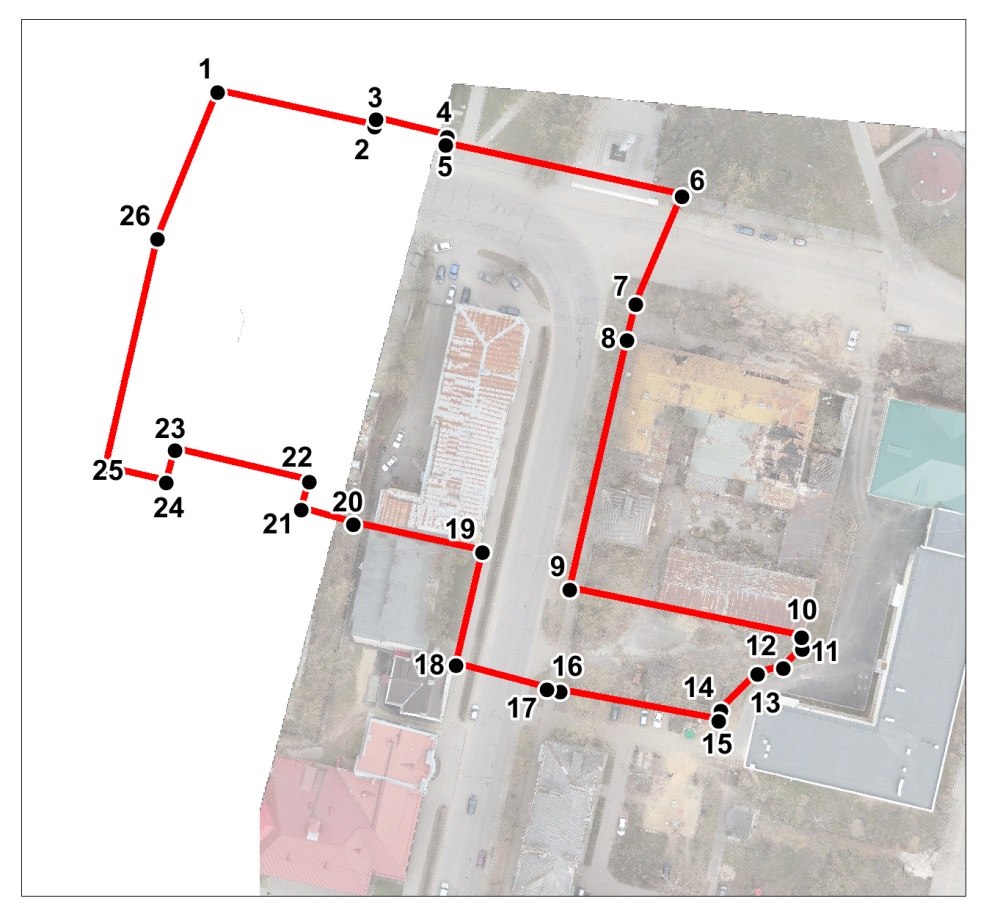     Условные обозначения:        Граница зоны регулирования застройки (ЗРЗ-1)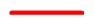                                               Номер характерной точки (см. таблицу)        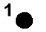 Координаты характерных (поворотных) точек границзоны регулирования застройки (ЗРЗ-1) объекта культурного наследия регионального значения «Здание б. присутственных мест», по адресу:Ленинградская область, Лужский муниципальный район,Лужское городское поселение, г. Луга, пр. Володарского, д. 2Координаты характерных (поворотных) точек в местной системе координат МСК47 зона 2.(X - север, Y — восток):План характерных (поворотных) точек границ зоны регулирования застройки (ЗРЗ-2) объекта культурного наследия регионального значения «Здание б. присутственных мест», по адресу:Ленинградская область, Лужский муниципальный район,Лужское городское поселение, г. Луга, пр. Володарского, д. 2Масштаб 1:2000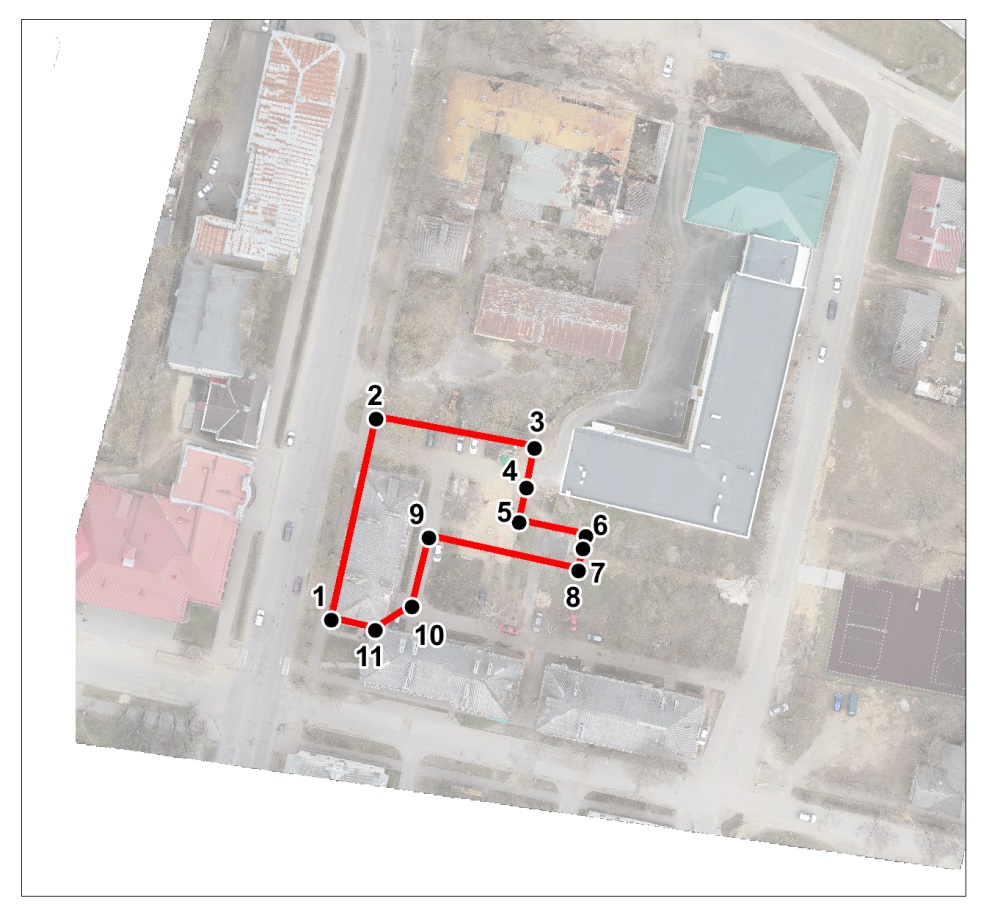     Условные обозначения:        Граница зоны регулирования застройки (ЗРЗ-2)          Номер характерной точки (см. таблицу)Координаты характерных (поворотных) точек границзоны регулирования застройки (ЗРЗ-2) объекта культурного наследия регионального значения «Здание б. присутственных мест», по адресу:Ленинградская область, Лужский муниципальный район,Лужское городское поселение, г. Луга, пр. Володарского, д. 2Координаты характерных (поворотных) точек в местной системе координат МСК47 зона 2. (X - север, Y — восток):План характерных (поворотных) точек границ зоны регулирования застройки (ЗРЗ-3) объекта культурного наследия регионального значения «Здание б. присутственных мест», по адресу:Ленинградская область, Лужский муниципальный район,Лужское городское поселение, г. Луга, пр. Володарского, д. 2Масштаб 1:2000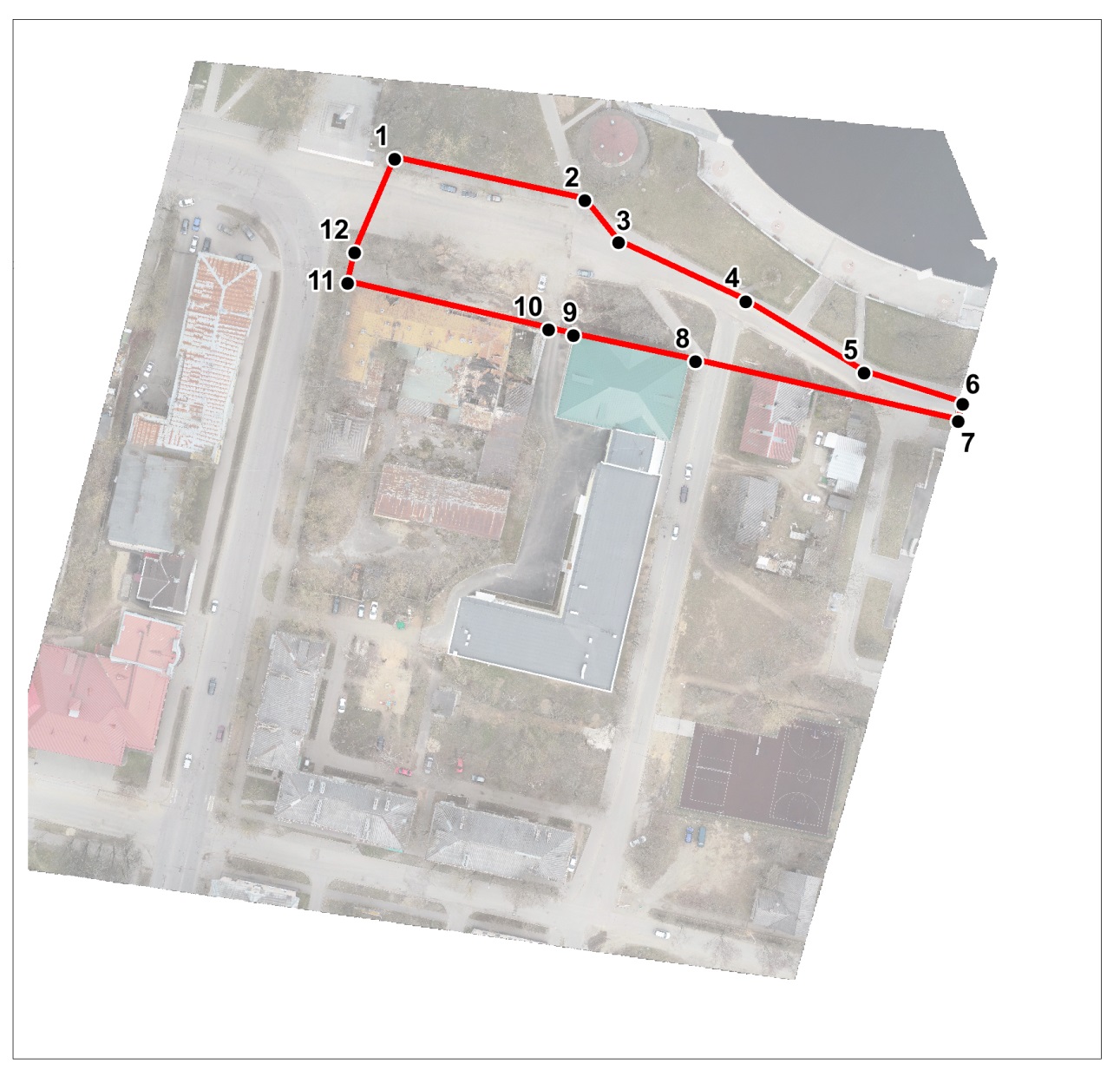     Условные обозначения:        Граница зоны регулирования застройки (ЗРЗ-3)        Номер характерной точки (см. таблицу)    Координаты характерных (поворотных) точек границзоны регулирования застройки (ЗРЗ-3) объекта культурного наследия регионального значения «Здание б. присутственных мест», по адресу:Ленинградская область, Лужский муниципальный район,Лужское городское поселение, г. Луга, пр. Володарского, д. 2Координаты характерных (поворотных) точек в местной системе координат МСК47 зона 2. (X - север, Y — восток):План характерных (поворотных) точек границ зоны охраняемого природного ландшафта (ЗОЛ) объекта культурного наследия регионального значения «Здание б. присутственных мест», по адресу:Ленинградская область, Лужский муниципальный район,Лужское городское поселение, г. Луга, пр. Володарского, д. 2Масштаб 1:2000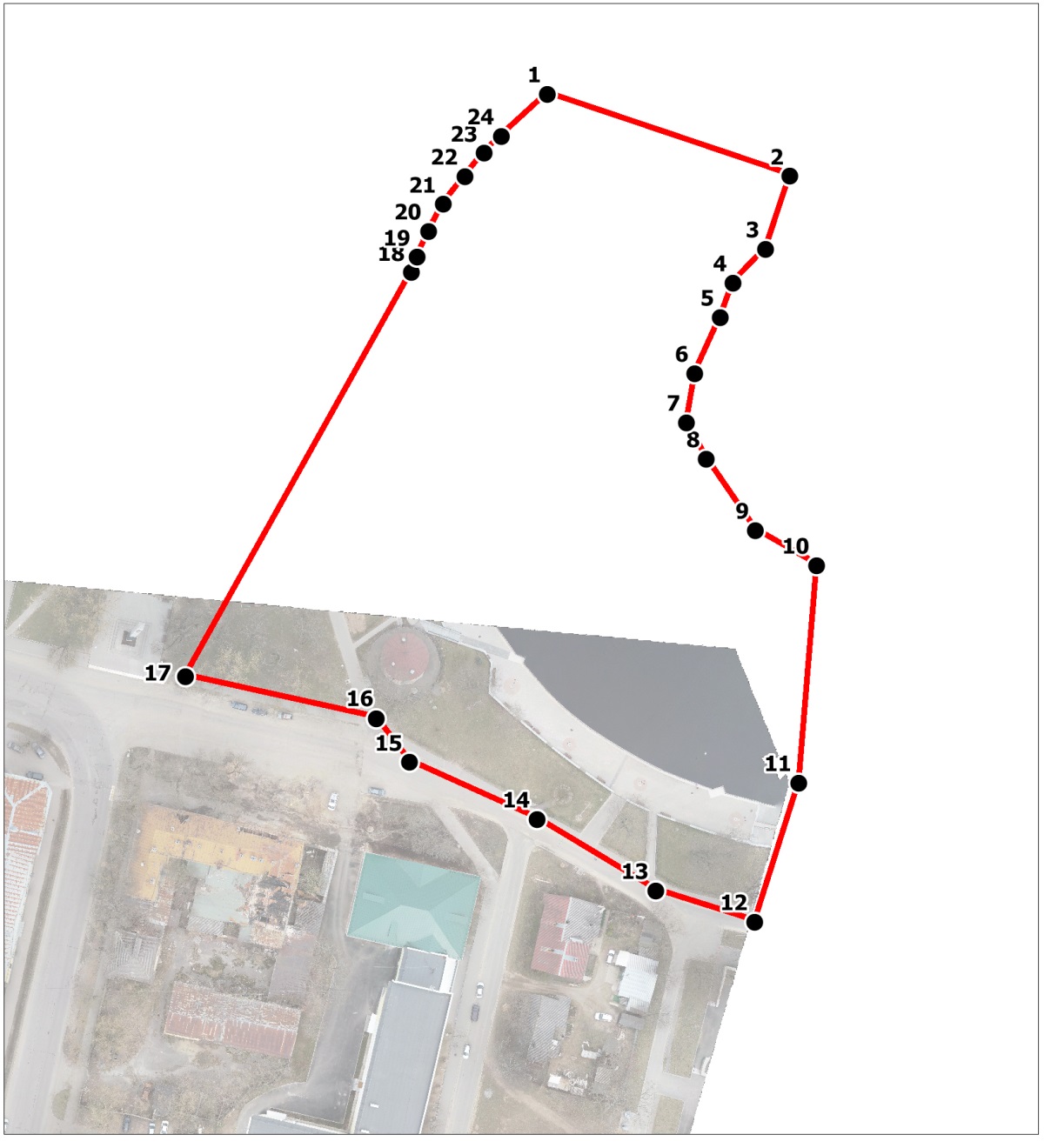     Условные обозначения:        Граница зоны охраняемого природного ландшафта                                              Номер характерной точки (см. таблицу)Координаты характерных (поворотных) точек границзоны охраняемого природного ландшафта (ЗОЛ) объекта культурного наследия регионального значения «Здание б. присутственных мест», по адресу: Ленинградская область, Лужский муниципальный район,Лужское городское поселение, г. Луга, пр. Володарского, д. 2Координаты характерных (поворотных) точек в местной системе координат МСК47 зона 2.(X - север, Y — восток):                                             Приложение № 2                                               к приказу комитета по сохранению культурного наследия                                               Ленинградской области                                                  от «___»________2021 г. №__________3.2. Режимы использования земель и требования к градостроительным регламентам в границах зон охраны объекта культурного наследия регионального значения «Здание б. присутственных мест»3.2.1. Общие положения режимов использования земель в границах зон охраны объекта культурного наследия 3.2.1.1. Настоящими режимами использования земель в границах зон охраны объекта культурного наследия регионального значения «Здание б. присутственных мест» (далее – Режимы), устанавливаются требования по использованию земель при осуществлении градостроительной, хозяйственной и иной деятельности в зонах охраны объектов культурного наследия, расположенных на территории МО Лужское городское поселение Лужского муниципального района Ленинградской области (далее – Зоны охраны).3.2.1.2. В границах Зон охраны действуют общие, а при наличии и специальные требования Режимов.3.2.1.3. Соблюдение Режимов является обязательным при осуществлении градостроительной, хозяйственной и иной деятельности. Иные требования к указанной деятельности, установленные действующим законодательством, применяются в части, не противоречащей настоящим Режимам.3.2.1.4. Режимы не применяются к правоотношениям, связанным со строительством и реконструкцией объектов капитального строительства, возникшим на основании разрешений на строительство, которые выданы в установленном порядке до вступления в силу настоящих Режимов.3.2.2. Общие положения требований к градостроительным регламентам в границах Зон охраны3.2.2.1. Настоящими требованиями к градостроительным регламентам в границах Зон охраны устанавливаются требования к градостроительным регламентам, подлежащим разработке и утверждению в составе документов территориального планирования, правилах землепользования и застройки, документации по планировке территории МО Лужское городское поселение Лужского муниципального района Ленинградской области (далее – Требования к градостроительным регламентам).3.2.2.2. В границах Зон охраны действуют общие, а при наличии и специальные Требования к градостроительным регламентам.3.2.2.3. Соблюдение Требований к градостроительным регламентам является обязательным при разработке и утверждении градостроительных регламентов в составе документов территориального планирования, правилах землепользования и застройки, документации по планировке территории МО Лужское городское поселение Лужского муниципального района Ленинградской области. Иные требования к градостроительным регламентам, установленные действующим законодательством, применяются в части, не противоречащей настоящим Требованиям к градостроительным регламентам.3.2.2.4. Требования к градостроительным регламентам не применяются к правоотношениям, связанным со строительством и реконструкцией объектов капитального строительства, возникшим на основании разрешений на строительство, которые выданы в установленном порядке до их вступления в силу.3.4. Общие требования режима использования земель в границах зон регулирования застройки и хозяйственной деятельности (ЗРЗ)3.4.1. На территориях ЗРЗ устанавливаются следующие единые запреты и ограничения:3.4.1.1. Запрещается размещение объектов, оказывающих негативное воздействие на окружающую среду, I и II категории в соответствии с Федеральным законом от 10 января 2002 года № 7-ФЗ «Об охране окружающей среды».3.4.1.2. Строительство, реконструкция зданий, строений, сооружений могут осуществляться при условии обеспечения сохранности примыкающих объектов культурного наследия, выявленных объектов культурного наследия, исторических зданий.3.4.1.3. Строительные и иные работы на земельном участке, непосредственно связанном с земельным участком в границах территории объекта культурного наследия, в соответствии с Федеральным законом от 25.06.2002 года № 73-ФЗ «Об объектах культурного наследия (памятниках истории и культуры) народов Российской Федерации», проводятся при наличии в проектной документации разделов об обеспечении сохранности указанного объекта культурного наследия, включающих оценку воздействия проводимых работ на указанный объект культурного наследия, согласованных с региональным органом охраны объектов культурного наследия.3.4.1.4. Строительные и иные работы на земельных участках, непосредственно примыкающих к границам территории объекта культурного наследия, осуществляются в соответствии с Федеральным законом от 25.06.2002 года № 73-ФЗ «Об объектах культурного наследия (памятниках истории и культуры) народов Российской Федерации» при отсутствии на данной территории объектов культурного наследия, включенных в реестр, выявленных объектов культурного наследия или объектов, обладающих признаками объекта культурного наследия.3.4.1.5. Прокладка инженерных коммуникаций наземным и надземным способами.3.4.2. На территориях ЗРЗ с учетом их особенностей устанавливаются следующие ограничения:3.4.2.1. Ограничения по высоте при строительстве или реконструкция зданий, строений и сооружений устанавливаются в соответствии со специальными требованиями Режима зоны в соответствии с ее сложившимися средовыми характеристиками.3.4.2.2. Ограничения по высоте, установленные Режимами, также распространяются на случаи устройства акцентов (высотных), при этом суммарная площадь акцентов не должна превышать 10 % площади застройки соответствующего здания, строения, сооружения.3.5. Общие требования к градостроительным регламентам в границах зон регулирования застройки и хозяйственной деятельности (ЗРЗ)3.5.1. Виды разрешенного использования земельных участков и объектов капитального строительства устанавливаются с учетом необходимости обеспечения соблюдения требований, установленных Режимами.3.5.2. Специальные требования к максимальной высоте зданий, строений, сооружений на территории земельных участков устанавливаются в соответствии с специальными требованиями применительно для зоны в соответствии с ее сложившимися средовыми характеристиками и распространяются на случаи устройства акцентов (высотных); при этом суммарная площадь акцентов не должна превышать 10 % площади застройки соответствующего здания, строения, сооружения.3.5.3. Максимальный класс опасности (по санитарной классификации) объектов капитального строительства, размещаемых на территории земельных участков, – III (за исключением случаев реконструкции объектов, имеющих больший класс опасности (по санитарной классификации), территорий промышленного, инженерно-транспортного и логистического назначения, функциональное использование которых предусмотрено действующим генеральным планом).3.5.4. Специальные требования к минимальному количеству машино-мест для хранения индивидуального автотранспорта на территории земельных участков - не устанавливается. 3.6. Специальные требования режимов использования земель, специальные требования к градостроительным регламентам в границах зоны регулирования застройки и хозяйственной деятельности (ЗРЗ-1)3.6.1. Специальные требования режимов в ЗРЗ-1:3.6.1.1. Осуществление строительства, реконструкции объектов капитального строительства допускается, при условии сохранения исторической трассировки ул. Набережная, пр. Володарского, пр. Кирова и пер. Связи и исторического принципа застройки рассредоточенными малоэтажными зданиями со скатными и вальмовыми крышами, с отступом от границы территории объекта культурного наследия не менее 5 метров по линии застройки, без отступа от красной линии пр. Володарского и пер. Связи.3.6.1.2. Сохранения сложившегося принципа озеленения кварталов высокоствольными насаждениями – вдоль улиц, дорог, проездов.3.6.1.3. Строительство объектов капитального строительства и временных строений в соответствии с предельными параметрами разрешенного строительства.3.6.1.4. Применение в отделке фасадов зданий и сооружений при строительстве (реконструкции) объектов капитального строительства штукатурной отделки светлых оттенков, дерева, а также неоштукатуренной кирпичной кладки из красного кирпича.3.6.1.5. Запрещается устройство сплошных не светопрозрачных ограждений и ограждений высотой выше 2,5 м.3.6.1.6. Строительство подземных сооружений, включая прокладку и реконструкцию дорожных и инженерных коммуникаций, при наличии раздела об обеспечении сохранности объекта культурного наследия, в рамках которого рассматриваются инженерно-геологические исследования, подтверждающие отсутствие негативного влияния этих сооружений на объект культурного наследия и окружающую застройку.3.6.1.7. Снос аварийных объектов.3.6.2. Специальные требования к градостроительным регламентам в ЗРЗ-1:3.6.2.1. Предельная высота зданий и сооружений при строительстве – 9 м от фундамента до конька кровли.3.6.2.2. Максимальное количество этажей 2.3.6.2.3. Предельная высота высотных акцентов: шпили, башни, флагштоки – не более 1/3 высоты здания, на котором они расположены.3.6.2.4. Максимальная площадь застройки земельного участка – 70 %3.6.2.5. Минимальный процент озеленения участка – 30 %3.7. Специальные требования режимов использования земель, специальные требования к градостроительным регламентам в границах зоны регулирования застройки и хозяйственной деятельности (ЗРЗ-2)3.7.1. Специальные требования режимов в ЗРЗ-2:3.7.1.1. Осуществление строительства, реконструкции объектов капитального строительства допускается, при условии сохранения исторической трассировки пр. Володарского и исторического принципа застройки рассредоточенными малоэтажными зданиями со скатными и вальмовыми крышами, без отступа от красной линии пр. Володарского.3.7.1.2. Сохранения сложившегося принципа озеленения кварталов высокоствольными насаждениями – вдоль дорог, улиц, проездов.3.7.1.3. Строительство объектов капитального строительства и временных строений в соответствии с предельными параметрами разрешенного строительства.3.7.1.4. Применение в отделке фасадов зданий и сооружений при строительстве (реконструкции) объектов капитального строительства штукатурной отделки светлых оттенков, дерева, а также неоштукатуренной кирпичной кладки из красного кирпича.3.7.1.5. Запрещается устройство сплошных не светопрозрачных ограждений и ограждений высотой выше 2,5 м.3.7.1.6. Строительство подземных сооружений, включая прокладку и реконструкцию дорожных и инженерных коммуникаций, при наличии раздела об обеспечении сохранности объекта культурного наследия, в рамках которого рассматриваются инженерно-геологические исследования, подтверждающие отсутствие негативного влияния этих сооружений на объект культурного наследия и окружающую застройку.3.7.1.7. Снос аварийных объектов.3.7.2. Специальные требования к градостроительным регламентам в ЗРЗ-2:3.7.2.1. Предельная высота зданий и сооружений при строительстве – 12 м от верхней отметки фундамента до конька кровли.3.7.2.2. Максимальное количество этажей 3.3.7.2.3. Предельная высота высотных акцентов: шпили, башни, флагштоки – не более 1/3 высоты здания, на котором они расположены.3.7.2.4. Максимальная площадь застройки земельного участка – 70 %3.7.2.5. Минимальный процент озеленения участка – 30 %3.8. Специальные требования режимов использования земель, специальные требования к градостроительным регламентам в границах зоны регулирования застройки и хозяйственной деятельности (ЗРЗ-3) (устанавливается для существующих дорог)3.8.1. Разрешается:3.8.1.1 капитальный ремонт, реконструкция и строительство автомобильных дорог, велосипедных дорожек;3.8.1.2 строительство подземных сооружений (объектов коммунального обслуживания, пешеходных переходов, подземных стоянок);3.8.1.3 проведение работ по реконструкции проезжей и пешеходной части дорог с применением в покрытии пешеходной части натуральных материалов (камень, гранит, керамическая брусчатка, металл), тротуарной плитки и (или) асфальтового покрытия с организацией системы водоотведения и с установкой по границе, разделяющей пешеходную и проезжую часть дорог, прозрачного ограждения высотой не более 1,2 метра;3.8.1.4 капитальный ремонт, реконструкция существующих и строительство новых объектов инженерной инфраструктуры;3.8.1.5 устройство мест для стоянок автомобильного и общественного транспорта;3.8.1.6 сохранение существующих деревьев и кустарников;3.8.1.7 установка элементов благоустройства, соответствующих внешнему архитектурному облику сложившейся застройки;3.8.2. Запрещается:3.8.2.1 строительство объектов капитального строительства за исключением объектов инженерной инфраструктуры;3.8.2.2 строительство надземных пешеходных переходов.3.8.2.3 прокладка инженерных сетей надземным способом;3.8.2.4 установка отдельно стоящих рекламных конструкций с площадью одной стороны информационного поля более 5 кв. метров и высотой более 3,0 метров. При установке рекламных конструкций, имеющих габариты менее указанных, такие конструкции не должны нарушать визуальное восприятие объекта культурного наследия. Оценка влияния на визуальное восприятие объекта выполняется в рамках раздела обеспечения сохранности объекта культурного наследия;3.8.2.5 установка средств наружной информации, нарушающих внешний архитектурный облик сложившейся застройки, без учёта архитектурных особенностей фасадов, в том числе:крупногабаритных конструкций;полностью или частично перекрывающие оконные и дверные проёмы.3.9. Требования режима использования земель в границах зоны охраняемого природного ландшафта (ЗОЛ)3.9.1. На территории ЗОЛ устанавливаются следующие запреты:3.9.1.1. Запрещается строительство объектов капитального строительства.3.9.1.2. Запрещается размещение объектов, оказывающих негативное воздействие на окружающую среду, I, II и III категории в соответствии с Федеральным законом от 10 января 2002 № 7-ФЗ «Об охране окружающей среды».3.9.1.3. Изменение рельефа и вырубка зеленых насаждений, за исключением санитарных рубок и работ по регулированию зеленых насаждений в зонах зрительного восприятия объектов культурного наследия.3.9.1.4. Складирование бытовых и промышленных отходов.3.9.2. На территории ЗОЛ разрешается:3.9.2.1. Сохранение сложившегося характера природной среды по видам зеленых насаждений.3.9.2.2. Санитарная рубка зеленых насаждений с сохранением видов произрастающих пород.3.9.2.3. Устройство цветников и газонов.3.9.2.4. Ремонт существующих объектов инженерной инфраструктуры.3.9.2.5. Проведение работ по благоустройству, в том числе в части устройства наружного освещения, малых архитектурных форм, оборудования, предназначенного для санитарного содержания территории.3.10. Общие требования к градостроительным регламентам в границах зоны охраняемого природного ландшафта (ЗОЛ)3.10.1. Виды разрешенного использования земельных участков и объектов капитального строительства устанавливаются с учетом необходимости обеспечения соблюдения требований, установленных Режимами.3.10.2. Специальные требования к предельным параметрам объектов капитального строительства – не устанавливаются.Заместитель Председателя Правительства Ленинградской области- председатель комитета по сохранению культурного наследия                                                                В.О. ЦойПриложение № 1к приказу комитета по сохранению культурного наследия Ленинградской областиот «___»________2021 г. №__________Номер характерной точкиКоординатыКоординатыМетод определения координатЗначение погрешности определения координат в системе координат, установленной для ведения ГКН (м)Номер характерной точкиX(метры)Y(метры)1302841,112186358,23Аналитический0,12302833,112186394,50Аналитический0,13302834,792186394,77Аналитический0,14302830,842186411,23Аналитический0,15302828,982186410,81Аналитический0,16302817,062186465,40Аналитический0,17302792,162186454,66Аналитический0,18302783,942186452,77Аналитический0,19302726,312186439,53Аналитический0,110302715,352186492,97Аналитический0,111302712,622186493,12Аналитический0,112302708,162186488,67Аналитический0,113302706,782186482,89Аналитический0,114302698,372186474,35Аналитический0,115302695,972186473,83Аналитический0,116302702,842186437,22Аналитический0,117302703,242186434,29Аналитический0,118302708,862186413,23Аналитический0,119302734,992186419,34Аналитический0,120302741,322186389,51Аналитический0,121302744,712186377,56Аналитический0,122302751,282186379,34Аналитический0,123302758,432186348,42Аналитический0,124302751,062186346,32Аналитический0,125302754,262186332,26Аналитический0,126302807,262186344,28Аналитический0,1Номер характерной точкиКоординатыКоординатыМетод определения координатЗначение погрешности определения координат в системе координат, установленной для ведения ГКН (м)Номер характерной точкиX(метры)Y(метры)1302656,522186426,92Аналитический0,12302702,842186437,22Аналитический0,13302695,972186473,83Аналитический0,14302686,932186471,98Аналитический0,15302679,022186470,33Аналитический0,16302675,702186485,63Аналитический0,17302672,842186485,09Аналитический0,18302667,772186484,00Аналитический0,19302675,442186449,43Аналитический0,110302659,482186445,51Аналитический0,111302654,072186437,16Аналитический0,1Номер характерной точкиКоординатыКоординатыМетод определения координатЗначение погрешности определения координат в системе координат, установленной для ведения ГКН (м)Номер характерной точкиX(метры)Y(метры)1302817,062186465,40Аналитический0,12302805,952186515,98Аналитический0,13302794,892186524,85Аналитический0,14302779,202186558,76Аналитический0,15302760,152186590,19Аналитический0,16302751,862186616,51Аналитический0,17302747,352186615,26Аналитический0,18302763,172186545,46Аналитический0,19302770,222186512,88Аналитический0,110302771,712186506,34Аналитический0,111302783,942186452,77Аналитический0,112302792,162186454,66Аналитический0,1Номер характерной точкиКоординатыКоординатыМетод определения координатЗначение погрешности определения координат в системе координат, установленной для ведения ГКН (м)Номер характерной точкиX(метры)Y(метры)1302971,792186561,40Аналитический0,12302950,042186625,88Аналитический0,13302930,612186619,43Аналитический0,14302921,652186610,72Аналитический0,15302912,492186607,29Аналитический0,16302897,632186600,57Аналитический0,17302884,552186598,33Аналитический0,18302874,912186603,60Аналитический0,19302855,922186616,66Аналитический0,110302846,562186632,93Аналитический0,111302788,892186628,18Аналитический0,112302751,862186616,51Аналитический0,113302760,152186590,19Аналитический0,114302779,202186558,76Аналитический0,115302794,362186524,82Аналитический0,116302805,952186515,98Аналитический0,117302817,062186465,40Аналитический0,118302924,442186525,42Аналитический0,119302928,512186526,95Аналитический0,120302935,352186529,88Аналитический0,121302942,552186533,83Аналитический0,122302949,962186539,57Аналитический0,123302956,122186544,75Аналитический0,124302960,662186549,20Аналитический0,1